Opdracht materialenleer:   gemaakt door Jasper Scheffers Voorwerp 1: heel vioolHoudsoort: de viool is van vurenhoud gemaakt, dit is dan de bovenkant van de viool. Het achterblad is van harde esdoornhoud gemaakt. Eigenschappen vurenhout:Het is licht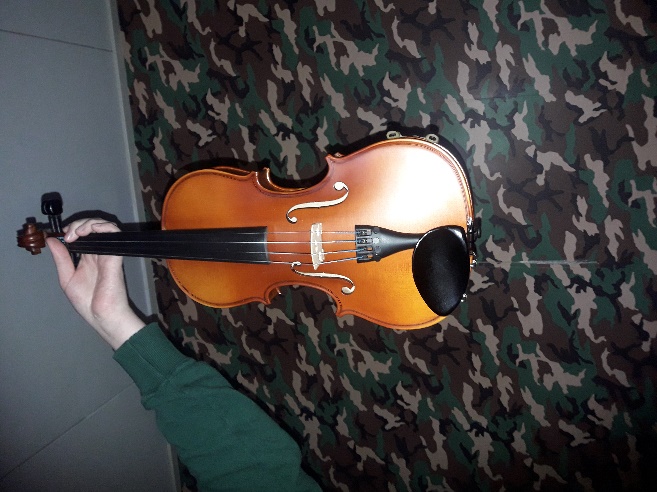 GoedkoopZacht Eigenschappen esdoornhout: Het is goed te buigen. Het is hardhoutGelijkmatige en fijne structuur. Voorwerp 2: onderzettersHoudsoort: kurk, kurk is weer gemaakt van de schors van de kurkeik. 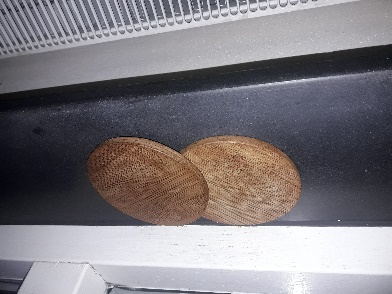 Eigenschappen kurk: Het is lichtFlexibel BrandvertragendDuurzaamDoor de structuur van kurk zelf, kan kurk heel erg tegen geluiden. Het kan dus tegen veel en harden geluiden zonder dat het veel gaat trillen. Voorwerp 3: saté prikker bakje: 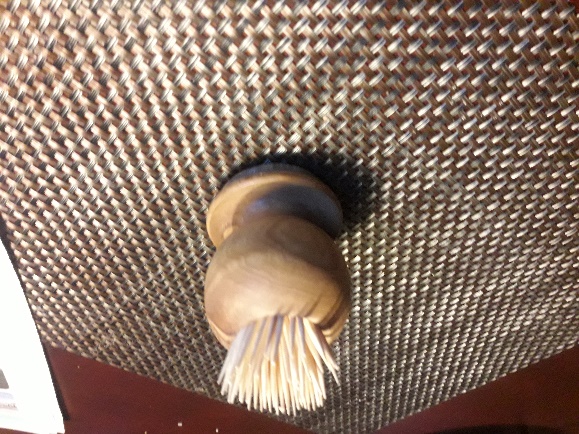 Houdsoort: loofhout. Eigenschappen: DuurzaamHard StabielZwaarder dan naaldhoutVoorwerp 4: tafelHoudsoort: eikenhout 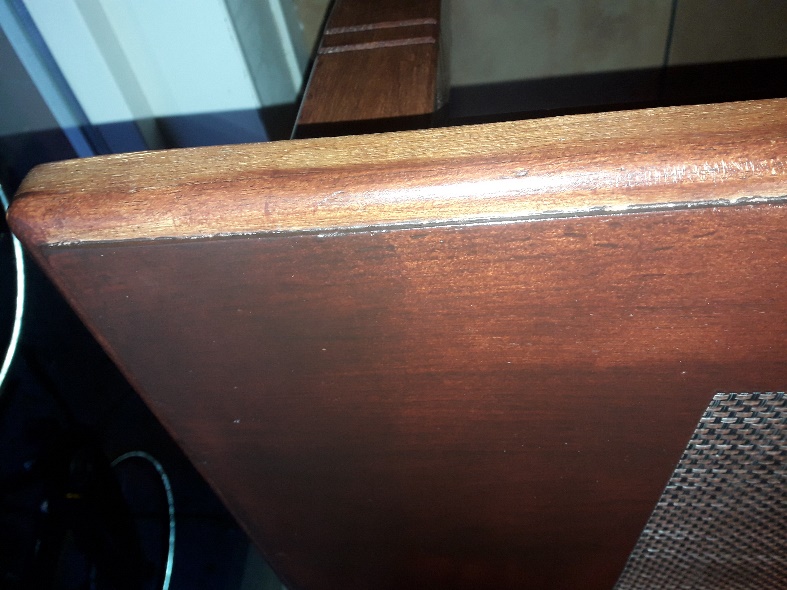 Eigenschappen:DuurzaamMakkelijk te bewerken MID range prijs klassenSterk Kan buiten gebruikt worden Kan splinteren Voorwerp 5: klok 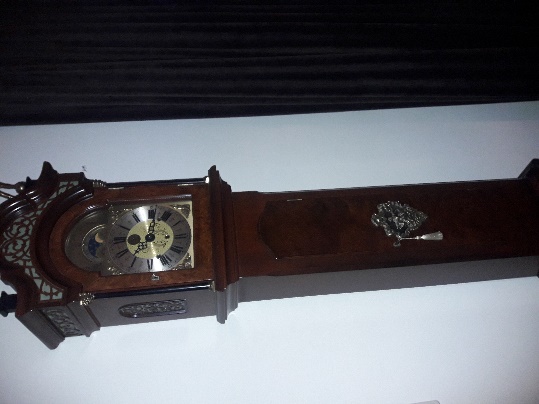 Houdsoort: notenhout.Eigenschappen: Makkelijk bewerkbaarZachtMooie uitstraling